Hello John,We'd like to use this opportunity to express our gratitude for your successful involvement in our lecture on global warming and the situation that accompanies it.We are relieved that the entire planet is increasingly awakening from its slumber of denial and begin to recognize what is contributing to our environment as a result of our violence.All is dirty, from water to soil to food, and forests are being cut down, and future generations will face a shortage in all that emerges from creation. Living would be competitive for them not just in terms of experience, but also despite how much they can manage from themselves.We are pleased that if you're an involved member in the lecture. And, your suggestions were well received by both the audience and the jury. We are pleased to announce that they will be published in our annual association under your name, ensuring that the word to the wise hits the greatest number of citizens.Finally, please sign an attached document to rate our results and management consulting so which we can improve next year. The recommendations are already appreciated for the organization's progress and the leadership commission's improvement.RegardsSchool of environmental studiesFlorida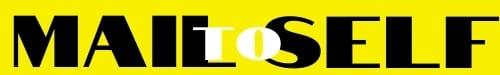 